Задание 1. Вычислить указанную сумму целых чисел:Решение:Имеем:Задание 2. Вычислить указанную сумму целых чисел:Решение:Рассмотрим сначала :Тогда для следующего :Тогда можно записать:где  – целая часть числа .Задание 3. Найдите число, являющееся значением суммыРешение:Задание 4. Решите однородное рекуррентное уравнение с начальными условиями:Решение:При  имеем следующее уравнение:Составляем характеристическое уравнение:Имеем многочлен степени 3 с целыми коэффициентами:Известно, что целые корни многочлена с целыми коэффициентами являются делителями его свободного коэффициента. В нашем случае свободный коэффициент  имеет делители . Вычисляем . Это значит, что  является корнем, а, значит, исходный многочлен делится на . Разделив  на  получаем:Далее, Т.е. корни характеристического уравнения есть  кратности 2 и  кратности 1. Тогда общее решение рекуррентного уравнения имеет вид:Коэффициенты найдем из начальных условий:Решаем полученную систему:Получили частное решение, удовлетворяющее заданным начальным условиям:Задание 5. Решите неоднородное рекуррентное уравнение с начальным условием:Решение:При  имеем следующее уравнение:Для всех положим Подставляем в исходное уравнение:Получаем:Уравнение для станет однородным, если , т.е. .При таком выборе находим решение однородного уравнения:Корень характеристического уравнения: И получаем общее решение:Возвращаемся к переменной :Подставляем начальное условие и находим константу:Окончательно имеем следующее решение неоднородного рекуррентного уравнения:Задание 6. Найдите число перестановок элементов , оставляющих ровно элементов неподвижными.Решение:Число перестановок из  элементов, в которой ровно  остаются неподвижными, вычисляется по формуле:В нашем случае:Т.е. нет перестановок, при которой только один элемент меняет свое расположение.Задание 7. Постройте матрицы смежности и инциденций графа. Постройте Эйлеров и Гамильтонов циклы или докажите, что соответствующий цикл не существует.Найдите хроматическое число и оптимальную раскраску вершин графа.15. Ребра 12, 14, 23, 24, 25, 26, 35, 45.Решение:Изобразим наш граф: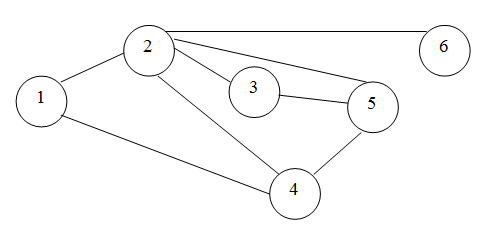 Строим матрицу смежности:Тогда матрицасмежности :Матрица инциденций имеет размерность  по числу вершин и ребер графа соответственно и строится следующим образом:Тогда матрица инциденций  (единицы в столбце указывают, какие вершины соединены данным ребром):Эйлеров цикл – цикл, проходящий через каждое ребро один раз. Эйлеров цикл в графе существует тогда и только тогда, когда выполнены два условия: граф связан и степень каждой вершины четна. Т.к. в матрице смежности нашего графа есть строки с нечетным числом единиц, то не у всех вершин четные степени, а, значит, Эйлеров цикл построить нельзя.Гамильтоновым называется цикл, проходящий ровно один раз через каждую вершину графа. Из-за некоторой «изолированности» вершины 6 не существует цикла, позволяющего пройти все вершины ровно один раз и вернуться в исходную вершину, т.е. гамильтонова цикла в графе нет (при этом гамильтонов маршрут существует, например: 14, 45, 53, 32, 26).Раскраской графа с вершинами  называется набор цветов  – натуральных чисел, приписанных вершинам так, что любые две смежные вершины имеют различные цвета. При этом минимальное число цветов, достаточное для раскраски графа, называется хроматическим числом .В нашем графе есть треугольники, поэтому . С другой стороны, можно построить раскраску в три цвета, например:Таким образом, Задание 8. Решить следующее уравнение в целых числах:Решение:Т.к. , то уравнение разрешимо. Решаем следующее уравнение: .Добавляя к правой части число 21, получаем:Тогда:Выполним проверку и подставим в исходное уравнение:Приводя подобные, получаем тождество:Таким образом, решение уравнения: .1576